                 КАРАР                                №  14/2                   ПОСТАНОВЛЕНИЕ24 июнь 2016 й.                                                                      24 июня 2016 г.О представлении гражданами, претендующими на замещение муниципальных  должностей, и лицами , замещающими муниципальные должности, сведений о доходах , об имуществе и обязательствах имущественного характераВ соответствии с федеральными законами от 25 декабря 2008 г. N 273-ФЗ "О противодействии коррупции" и от 3 декабря 2012 г. N 230-ФЗ "О контроле за соответствием расходов лиц, замещающих государственные должности, и иных лиц их доходам", руководствуясь Указами Президента Российской Федерации  от 23 июня 2014 г. N 460 «Об утверждении формы справки о доходах, расходах, об имуществе и обязательствах имущественного характера и внесении изменений в некоторые акты президента Российской Федерации»  и   Президента Республики Башкортостан от 01.02.2010 № УП-40  «О представлении гражданами, претендующими на замещение муниципальных  должностей, и лицами, замещающими муниципальные должности, сведений о доходах , об имуществе и обязательствах имущественного характера» администрация сельского поселения Саннинский сельсовет муниципального района Благовещенский район Республики Башкортостан,(с изменениями Указом главы Республики Башкортостан от 25 апреля 2015 года N УГ-96 «О внесении изменений в отдельные акты президента Республики Башкортостан по вопросам противодействия коррупции»)  администрация  сельского поселения Саннинский сельсовет муниципального района Благовещенский район Республики БашкортостанПОСТАНОВЛЯЕТ:1.Утвердить Положение «О представлении гражданами, претендующими на замещение муниципальных  должностей, и лицами, замещающими муниципальные должности сельского поселения Саннинский сельсовет муниципального района Благовещенский район Республики Башкортостан, сведений о доходах, об имуществе и обязательствах имущественного характера» (приложение 1)2. Установить, что граждане, претендующие на замещение муниципальных должностей сельского поселения Саннинский сельсовет муниципального района Благовещенский район Республики Башкортостан, и лица, замещающие муниципальные  должности сельского поселения Саннинский сельсовет муниципального района Благовещенский район Республики Башкортостан, представляют сведения о своих доходах, об имуществе и обязательствах имущественного характера, а также о доходах, об имуществе и обязательствах имущественного характера своих супруги (супруга) и несовершеннолетних детей в соответствии с утвержденным настоящим  Положением и по утвержденной Президентом Российской Федерации форме справки, если федеральными конституционными законами или федеральными законами для них не установлены иные порядок и форма представления указанных сведений,  (приложение 2 форма справки)3.Управляющему делами администрации сельского поселения Саннинский сельсовет муниципального района Благовещенский район Республики Башкортостан ознакомить муниципальных служащих и лиц,  претендующих на замещение муниципальных  должностей с настоящим постановлением и обеспечить его исполнение.4. Обнародовать данное постановление путем вывешивания на информационном стенде по адресу: с.Саннинское, ул.Школьная, 37/15. Контроль за  выполнением настоящего постановления оставляю за собой.Глава администрациисельского поселенияСаннинский сельсовет                                                                  М.Н.ЗыряноваПриложение N 1
к постановлению№ 14/2  от 24 июня 2016 г. ПОЛОЖЕНИЕ О ПРЕДСТАВЛЕНИИ ГРАЖДАНАМИ, ПРЕТЕНДУЮЩИМИ НА ЗАМЕЩЕНИЕ МУНИЦИПАЛЬНЫХ ДОЛЖНОСТЕЙ СЕЛЬСКОГО ПОСЕЛЕНИЯ САННИНСКИЙ СЕЛЬСОВЕТ МУНИЦИПАЛЬНОГО РАЙОНА БЛАГОВЕЩЕНСКИЙ РАЙОН РЕСПУБЛИКИ БАШКОРТОСТАН, И ЛИЦАМИ, ЗАМЕЩАЮЩИМИ МУНИЦИПАЛЬНЫЕ ДОЛЖНОСТИ СЕЛЬСКОГО ПОСЕЛЕНИЯ САННИНСКИЙ СЕЛЬСОВЕТ МУНИЦИПАЛЬНОГО РАЙОНА БЛАГОВЕЩЕНСКИЙ РАЙОН РЕСПУБЛИКИ БАШКОРТОСТАН, СВЕДЕНИЙ О ДОХОДАХ, ОБ ИМУЩЕСТВЕ И ОБЯЗАТЕЛЬСТВАХ ИМУЩЕСТВЕННОГО ХАРАКТЕРАНастоящим Положением определяется порядок представления гражданами, претендующими на замещение муниципальных должностей сельского поселения Саннинский сельсовет муниципального района Благовещенский район Республики Башкортостан, и лицами, замещающими муниципальные должности сельского поселения Саннинский сельсовет муниципального района Благовещенский район Республики Башкортостан, сведений о полученных ими доходах, об имуществе, принадлежащем им на праве собственности, и об их обязательствах имущественного характера, а также сведений о доходах супруги (супруга) и несовершеннолетних детей, об имуществе, принадлежащем им на праве собственности, и об их обязательствах имущественного характера (далее - сведения о доходах, об имуществе и обязательствах имущественного характера).
2. Сведения о доходах, об имуществе и обязательствах имущественного характера в соответствии с настоящим Положением представляют граждане, претендующие на замещение муниципальных должностей сельского поселения Саннинский  сельсовет муниципального района Благовещенский район Республики Башкортостан, и лица, замещающие муниципальные должности сельского поселения Саннинский сельсовет муниципального района Благовещенский район Республики Башкортостан, для которых федеральными конституционными законами или федеральными законами не установлены иные порядок и формы представления указанных сведений.
3. Сведения о доходах, об имуществе и обязательствах имущественного характера представляются по утвержденной Президентом Российской Федерации форме справки:
а) гражданами, претендующими на замещение муниципальных должностей сельского поселения Саннинский сельсовет муниципального района Благовещенский район Республики Башкортостан, - при наделении полномочиями по должности (назначении, избрании на должность);
б) лицами, замещающими муниципальные должности сельского поселения Саннинский сельсовет муниципального района Благовещенский район Республики Башкортостан, - ежегодно, не позднее 30 апреля года, следующего за отчетным.
4. Гражданин, претендующий на замещение муниципальной должности сельского поселения Саннинский  сельсовет муниципального района Благовещенский район Республики Башкортостан, представляет при наделении полномочиями по должности (назначении, избрании на должность):
а) сведения о своих доходах, полученных от всех источников (включая доходы по прежнему месту работы или месту замещения выборной должности, пенсии, пособия, иные выплаты) за календарный год, предшествующий году подачи документов для замещения муниципальной должности сельского поселения Саннинский сельсовет муниципального района Благовещенский район Республики Башкортостан, а также сведения об имуществе, принадлежащем ему на праве собственности, и о своих обязательствах имущественного характера по состоянию на первое число месяца, предшествующего месяцу подачи документов для замещения муниципальной должности сельского поселения Саннинский сельсовет муниципального района Благовещенский район Республики Башкортостан (на отчетную   дату);
б) сведения о доходах супруги (супруга) и несовершеннолетних детей, полученных от всех источников (включая заработную плату, пенсии, пособия, иные выплаты) за календарный год, предшествующий году подачи гражданином документов для замещения муниципальной должности сельского поселения Саннинский сельсовет муниципального района Благовещенский район Республики Башкортостан, а также сведения об имуществе, принадлежащем им на праве собственности, и об их обязательствах имущественного характера по состоянию на первое число месяца, предшествующего месяцу подачи гражданином документов для замещения муниципальной должности сельского поселения Саннинский сельсовет муниципального района Благовещенский район Республики Башкортостан (на отчетную дату).
5. Лицо, замещающее муниципальную должность сельского поселения Саннинский сельсовет муниципального района Благовещенский район Республики Башкортостан, представляет ежегодно:
а) сведения о своих доходах, полученных за отчетный период (с 1 января по 31 декабря) от всех источников (включая денежное вознаграждение, пенсии, пособия, иные выплаты), а также сведения об имуществе, принадлежащем ему на праве собственности, и о своих обязательствах имущественного характера по состоянию на конец отчетного периода;
б) сведения о доходах супруги (супруга) и несовершеннолетних детей, полученных за отчетный период (с 1 января по 31 декабря) от всех источников (включая заработную плату, пенсии, пособия, иные выплаты), а также сведения об имуществе, принадлежащем им на праве собственности, и об их обязательствах имущественного характера по состоянию на конец отчетного периода.
6. Сведения о доходах, об имуществе и обязательствах имущественного характера представляются в администрацию сельского поселения, за исключением случаев, установленных федеральными конституционными законами, федеральными законами.
7. В случае если гражданин, претендующий на замещение муниципальной должности сельского поселения Саннинский сельсовет муниципального района Благовещенский район Республики Башкортостан обнаружили, что в представленных ими сведениях о доходах, об имуществе и обязательствах имущественного характера не отражены или не полностью отражены какие-либо сведения, либо имеются ошибки, они вправе представить уточненные сведения в порядке, установленном настоящим Положением.
   Лицо, замещающее муниципальную должность сельского поселения Саннинский сельсовет муниципального района Благовещенский район Республики Башкортостан, может представить уточненные сведения в течение одного месяца после окончания срока, указанного в подпункте "б" пункта 3 настоящего Положения.  Гражданин, претендующий на замещение муниципальной  должности Республики Башкортостан, может представить уточненные сведения в течение одного месяца со дня представления сведений в соответствии с подпунктом "а" пункта 3 настоящего Положения.
8. В случае непредставления по объективным причинам лицом, замещающим муниципальную должность сельского поселения Саннинский сельсовет муниципального района Благовещенский район Республики Башкортостан, сведений о доходах, об имуществе и обязательствах имущественного характера супруги (супруга) и несовершеннолетних детей данный факт подлежит рассмотрению на заседании Совета сельского поселения Саннинский сельсовет.9. Проверка достоверности и полноты сведений о доходах, об имуществе и обязательствах имущественного характера, представленных в соответствии с настоящим Положением гражданами, претендующими на замещение муниципальных должностей сельского поселения Саннинский сельсовет муниципального района Благовещенский район Республики Башкортостан,, и лицами, замещающими муниципальные должности сельского поселения Саннинский сельсовет муниципального района Благовещенский район Республики Башкортостан,  осуществляется в соответствии с законодательством Российской Федерации и Республики Башкортостан.
10. Сведения о доходах, об имуществе и обязательствах имущественного характера, представляемые в соответствии с настоящим Положением гражданами, претендующими на замещение муниципальных должностей сельского поселения Саннинский сельсовет муниципального района Благовещенский район Республики Башкортостан,, и лицами, замещающими муниципальные  должности сельского поселения Саннинский сельсовет муниципального района Благовещенский район Республики Башкортостан, являются сведениями конфиденциального характера, если федеральным законом они не отнесены к сведениям, составляющим государственную тайну.
      Эти сведения могут предоставляться Главе сельского поселения и в кадровую службу сельского поселения Саннинский сельсовет 11. Сведения о доходах, об имуществе и обязательствах имущественного характера лица, замещающего  муниципальную должность сельского поселения Саннинский сельсовет муниципального района Благовещенский район Республики Башкортостан, Республики Башкортостан, его супруги (супруга) и несовершеннолетних детей в соответствии с Положением, утвержденным Указом Президента Республики Башкортостан от 20 января 2014 года N УП-11, размещаются на официальном сайте администрации сельского поселения Саннинский сельсовет муниципального района Благовещенский район Республики Башкортостан, а в случае отсутствия этих сведений на официальном сайте администрации сельского поселения Саннинский сельсовет - предоставляются общероссийским и республиканским средствам массовой информации для опубликования по их запросам.
12. Муниципальные служащие, в должностные обязанности которых входит работа со сведениями о доходах, об имуществе и обязательствах имущественного характера, виновные в их разглашении или использовании в целях, не предусмотренных законодательством Российской Федерации, несут ответственность в соответствии с законодательством Российской Федерации.
13. Сведения о доходах, об имуществе и обязательствах имущественного характера, представленные в соответствии с настоящим Положением лицом, замещающим муниципальную должность сельского поселения Саннинский сельсовет муниципального района Благовещенский район Республики Башкортостан, при наделении полномочиями по должности (назначении, избрании на должность), а также представляемые им ежегодно, и информация о результатах проверки достоверности и полноты этих сведений приобщаются к личному делу лица, замещающего муниципальную должность сельского поселения Саннинский сельсовет муниципального района Благовещенский район Республики Башкортостан В случае если гражданин, представивший в соответствии с настоящим Положением справки о своих доходах, об имуществе и обязательствах имущественного характера, а также о доходах, об имуществе и обязательствах имущественного характера своих супруги (супруга) и несовершеннолетних детей, не был наделен полномочиями по муниципальной  должности сельского поселения (назначен на указанную должность), эти справки возвращаются ему по его письменному заявлению вместе с другими документами.
14. В случае непредставления или представления заведомо ложных сведений о доходах, об имуществе и обязательствах имущественного характера гражданин, претендующий на замещение муниципальной должности сельского поселения Саннинский сельсовет муниципального района Благовещенский район Республики Башкортостан, и лицо, замещающее муниципальную должность сельского поселения Саннинский сельсовет муниципального района Благовещенский район Республики Башкортостан несут ответственность в соответствии с законодательством Российской Федерации.Приложение N 2
к постановлению№ 25  от 11 июля 2016 г.УТВЕРЖДЕНАУказом ПрезидентаРоссийской Федерацииот 23 июня 2014 г. N 460СПРАВКА <1> О ДОХОДАХ, РАСХОДАХ, ОБ ИМУЩЕСТВЕ И ОБЯЗАТЕЛЬСТВАХ ИМУЩЕСТВЕННОГО ХАРАКТЕРА <2>сообщаю сведения о доходах, расходах своих супруги (супруга), несовершеннолетнего ребенка (нужное подчеркнуть)за отчетный период с 1 января 20__ г. по 31 декабря 20__ г. об имуществе, принадлежащемна праве собственности, о вкладах в банках, ценных бумагах, об обязательствах имущественного характера по состоянию на "__" ______ 20__ г.          Раздел 1. Сведения о доходах <3>              Раздел 2. Сведения о расходах <5> Раздел 3. Сведения об имуществе     3.1. Недвижимое имущество    3.2. Транспортные средства       Раздел 4. Сведения о счетах в банках и иных кредитных организациях        Раздел 5. Сведения о ценных бумагах        5.1. Акции и иное участие в коммерческих организациях и фондах       5.2. Иные ценные бумагиИтого по разделу 5 "Сведения о ценных бумагах" суммарная декларированная стоимость ценных бумаг, включая доли участия в коммерческих организациях (руб.), __Раздел 6. Сведения об обязательствах имущественного характера6.1 Объекты недвижимого имущества, находящиеся в пользовании <20>    6.2. Срочные обязательства финансового характера <24><1> Заполняется собственноручно или с использованием специализированного программного обеспечения в порядке, установленном нормативными правовыми актами Российской Федерации.<2> Сведения представляются лицом, замещающим должность, осуществление полномочий по которой влечет за собой обязанность представлять такие сведения (гражданином, претендующим на замещение такой должности), отдельно на себя, на супругу (супруга) и на каждого несовершеннолетнего ребенка.<3> Указываются доходы (включая пенсии, пособия, иные выплаты) за отчетный период.<4> Доход, полученный в иностранной валюте, указывается в рублях по курсу Банка России на дату получения дохода.<5> Сведения о расходах представляются в случаях, установленных статьей 3 Федерального закона от 3 декабря 2012 г. N 230-ФЗ "О контроле за соответствием расходов лиц, замещающих государственные должности, и иных лиц их доходам". Если правовые основания для представления указанных сведений отсутствуют, данный раздел не заполняется.<6> Указываются наименование и реквизиты документа, являющегося законным основанием для возникновения права собственности. Копия документа прилагается к настоящей справке.<7> Указывается вид собственности (индивидуальная, долевая, общая); для совместной собственности указываются иные лица (Ф.И.О. или наименование), в собственности которых находится имущество; для долевой собственности указывается доля лица, сведения об имуществе которого представляются.<8> Указываются наименование и реквизиты документа, являющегося законным основанием для возникновения права собственности, а также в случаях, предусмотренных частью 1 статьи 4 Федерального закона от 7 мая 2013 г. N 79-ФЗ "О запрете отдельным категориям лиц открывать и иметь счета (вклады), хранить наличные денежные средства и ценности в иностранных банках, расположенных за пределами территории Российской Федерации, владеть и (или) пользоваться иностранными финансовыми инструментами", источник получения средств, за счет которых приобретено имущество.<9> Указывается вид земельного участка (пая, доли): под индивидуальное жилищное строительство, дачный, садовый, приусадебный, огородный и другие.<10> Указывается вид собственности (индивидуальная, общая); для совместной собственности указываются иные лица (Ф.И.О. или наименование), в собственности которых находится имущество; для долевой собственности указывается доля лица, сведения об имуществе которого представляются.<11> Указываются вид счета (депозитный, текущий, расчетный, ссудный и другие) и валюта счета.<12> Остаток на счете указывается по состоянию на отчетную дату. Для счетов в иностранной валюте остаток указывается в рублях по курсу Банка России на отчетную дату.<13> Указывается общая сумма денежных поступлений на счет за отчетный период в случаях, если указанная сумма превышает общий доход лица и его супруга (супруги) за отчетный период и два предшествующих ему года. В этом случае к справке прилагается выписка о движении денежных средств по данному счету за отчетный период. Для счетов в иностранной валюте сумма указывается в рублях по курсу Банка России на отчетную дату.<14> Указываются полное или сокращенное официальное наименование организации и ее организационно-правовая форма (акционерное общество, общество с ограниченной ответственностью, товарищество, производственный кооператив, фонд и другие).<15> Уставный капитал указывается согласно учредительным документам организации по состоянию на отчетную дату. Для уставных капиталов, выраженных в иностранной валюте, уставный капитал указывается в рублях по курсу Банка России на отчетную дату.<16> Доля участия выражается в процентах от уставного капитала. Для акционерных обществ указываются также номинальная стоимость и количество акций.<17> Указываются основание приобретения доли участия (учредительный договор, приватизация, покупка, мена, дарение, наследование и другие), а также реквизиты (дата, номер) соответствующего договора или акта.<18> Указываются все ценные бумаги по видам (облигации, векселя и другие), за исключением акций, указанных в подразделе 5.1 "Акции и иное участие в коммерческих организациях и фондах".<19> Указывается общая стоимость ценных бумаг данного вида исходя из стоимости их приобретения (если ее нельзя определить - исходя из рыночной стоимости или номинальной стоимости). Для обязательств, выраженных в иностранной валюте, стоимость указывается в рублях по курсу Банка России на отчетную дату.<20> Указываются по состоянию на отчетную дату.<21> Указывается вид недвижимого имущества (земельный участок, жилой дом, дача и другие).<22> Указываются вид пользования (аренда, безвозмездное пользование и другие) и сроки пользования.<23> Указываются основание пользования (договор, фактическое предоставление и другие), а также реквизиты (дата, номер) соответствующего договора или акта.<24> Указываются имеющиеся на отчетную дату срочные обязательства финансового характера на сумму, равную или превышающую 500 000 руб., кредитором или должником по которым является лицо, сведения об обязательствах которого представляются.<25> Указывается существо обязательства (заем, кредит и другие).<26> Указывается вторая сторона обязательства: кредитор или должник, его фамилия, имя и отчество (наименование юридического лица), адрес.<27> Указываются основание возникновения обязательства, а также реквизиты (дата, номер) соответствующего договора или акта.<28> Указываются сумма основного обязательства (без суммы процентов) и размер обязательства по состоянию на отчетную дату. Для обязательств, выраженных в иностранной валюте, сумма указывается в рублях по курсу Банка России на отчетную дату.<29> Указываются годовая процентная ставка обязательства, заложенное в обеспечение обязательства имущество, выданные в обеспечение обязательства гарантии и поручительства.БАШКОРТОСТАН РЕСПУБЛИКАhЫБЛАГОВЕЩЕН РАЙОНЫ МУНИЦИПАЛЬ РАЙОНЫНЫ   hЫННЫ АУЫЛ СОВЕТЫАУЫЛЫ БИЛӘМӘhЕ ХАКИМИӘТЕРЕСПУБЛИКА  БАШКОРТОСТАНАДМИНИСТРАЦИЯСЕЛЬСКОГО   ПОСЕЛЕНИЯ    САННИНСКИЙ СЕЛЬСОВЕТ МУНИЦИПАЛЬНОГО РАЙОНА БЛАГОВЕЩЕНСКИЙ РАЙОНВ(указывается наименование кадрового подразделения федеральногогосударственного органа, иного органа или организации)Я,(фамилия, имя, отчество, дата рождения, серия и номер паспорта, дата выдачи и орган, выдавший паспорт)(фамилия, имя, отчество, дата рождения, серия и номер паспорта, дата выдачи и орган, выдавший паспорт)(место работы (службы), занимаемая (замещаемая) должность; в случае отсутствия основного места работы (службы) - род занятий; должность, на замещение которой претендует гражданин (если применимо))зарегистрированный по адресу: (адрес места регистрации)(фамилия, имя, отчество, год рождения, серия и номер паспорта, дата выдачи и орган, выдавший паспорт)(адрес места регистрации, основное место работы (службы), занимаемая (замещаемая) должность)(в случае отсутствия основного места работы (службы) - род занятий)(фамилия, имя, отчество)N п/п Вид дохода Величина дохода <4> (руб.) 1 2 3 1 Доход по основному месту работы 2 Доход от педагогической и научной деятельности 3 Доход от иной творческой деятельности 4 Доход от вкладов в банках и иных кредитных организациях 5 Доход от ценных бумаг и долей участия в коммерческих организациях 6 Иные доходы (указать вид дохода): 6 1) 6 2) 6 3) 7 Итого доход за отчетный период N п/п Вид приобретенного имущества Сумма сделки (руб.) Источник получения средств, за счет которых приобретено имущество Основание приобретения <6> 1 2 3 4 5 1 Земельные участки: 1 1) 1 2) 1 3) 2 Иное недвижимое имущество: 2 1) 2 2) 2 3) 3 Транспортные средства: 3 1) 3 2) 3 3) 4 Ценные бумаги: 4 1) 4 2) 4 3) N п/п Вид и наименование имущества Вид собственности <7> Местонахождение (адрес) Площадь (кв. м) Основание приобретения и источник средств <8> 1 2 3 4 5 6 1 Земельные участки <9>: 1 1) 1 2) 2 Жилые дома, дачи: 2 1) 2 2) 3 Квартиры: 3 1) 3 2) 4 Гаражи: 4 1) 4 2) 5 Иное недвижимое имущество: 5 1) 5 2) N п/п Вид, марка, модель транспортного средства, год изготовления Вид собственности <10> Место регистрации 1 2 3 4 1 Автомобили легковые: 1 1) 1 2) 2 Автомобили грузовые: 2 1) 2 2) 3 Мототранспортные средства: 3 1) 3 2) 4 Сельскохозяйственная техника: 4 1) 4 2) 5 Водный транспорт: 5 1) 5 2) 6 Воздушный транспорт: 6 1) 6 2) 7 Иные транспортные средства: 7 1) 7 2) N п/п Наименование и адрес банка или иной кредитной организации Вид и валюта счета <11> Дата открытия счета Остаток на счете <12> (руб.) Сумма поступивших на счет денежных средств <13> (руб.) 1 2 3 4 5 6 1 2 3 N п/п Наименование и организационно-правовая форма организации <14> Местонахождение организации (адрес) Уставный капитал <15> (руб.) Доля участия <16> Основание участия <17> 1 2 3 4 5 6 1 2 N п/п Вид ценной бумаги <18> Лицо, выпустившее ценную бумагу Номинальная величина обязательства (руб.) Общее количество Общая стоимость <19> (руб.) 1 2 3 4 5 6 1 2 3 4 5 N п/п Вид имущества <21> Вид и сроки пользования <22> Основание пользования <23> Местонахождение (адрес) Площадь (кв. м) 1 2 3 4 5 6 1 2 3 N п/п N п/п Содержание обязательства <25> Кредитор (должник) <26> Кредитор (должник) <26> Кредитор (должник) <26> Основание возникновения <27> Сумма обязательства/размер обязательства по состоянию на отчетную дату <28> (руб.) Условия обязательства <29> Условия обязательства <29> 1 1 2 3 3 3 4 5 6 6 1 1 / 2 2 / 3 3 / Достоверность и полноту настоящих сведений подтверждаю.Достоверность и полноту настоящих сведений подтверждаю.Достоверность и полноту настоящих сведений подтверждаю.Достоверность и полноту настоящих сведений подтверждаю.Достоверность и полноту настоящих сведений подтверждаю.Достоверность и полноту настоящих сведений подтверждаю.Достоверность и полноту настоящих сведений подтверждаю.Достоверность и полноту настоящих сведений подтверждаю."__" _______________ 20__ г."__" _______________ 20__ г."__" _______________ 20__ г.(подпись лица, представляющего сведения)(подпись лица, представляющего сведения)(подпись лица, представляющего сведения)(подпись лица, представляющего сведения)(Ф.И.О. и подпись лица, принявшего справку)(Ф.И.О. и подпись лица, принявшего справку)(Ф.И.О. и подпись лица, принявшего справку)(Ф.И.О. и подпись лица, принявшего справку)(Ф.И.О. и подпись лица, принявшего справку)(Ф.И.О. и подпись лица, принявшего справку)(Ф.И.О. и подпись лица, принявшего справку)(Ф.И.О. и подпись лица, принявшего справку)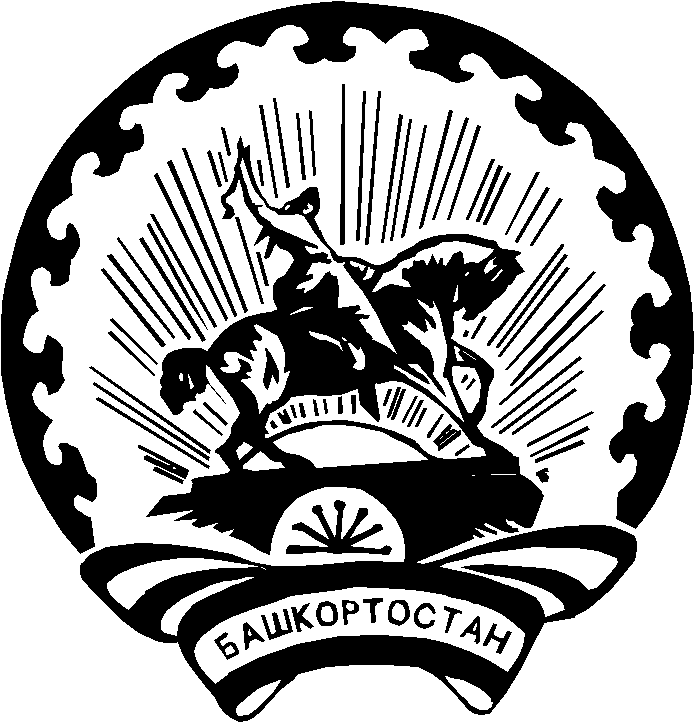 